   COMMUNION HYMN            AVE VERUM CORPUS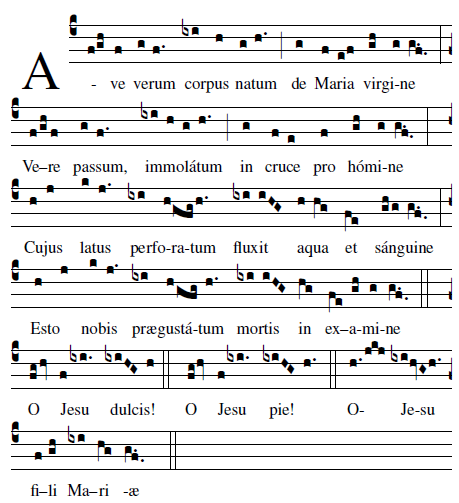 Hail,  true  body born of  theVirgin Mary, Who truly suffered, sacrificed on the  Cross   for man,Whose pierced side  overflowedwith  water  and  blood,  Be forus a foretaste in the test of   deathO sweet Jesus!  O Loving Jesus!  O Jesus Son of Mary.  RECESSIONAL HYMN            “Creator of the Stars of Night” SECOND SUNDAY OF  ADVENT                                                                                                                                 YEAR AB  ENTRANCE ANTIPHON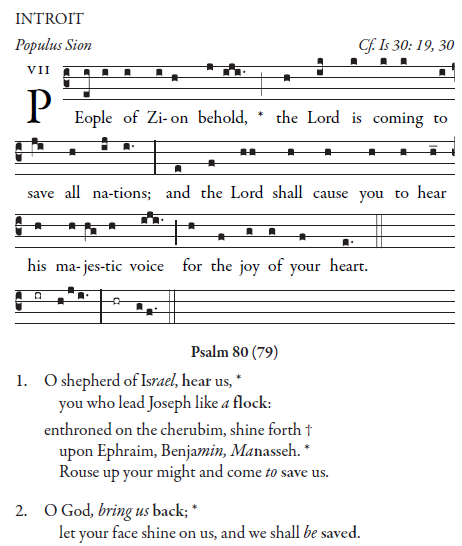 Simple English Propers by Adam Bartlett is licensed under a Creative Commons Attribution 4.0 International License.Based on a work at http://musicasacra.com/sep.RESPONSORIAL PSALM                              From Today’s MissalALLELUIA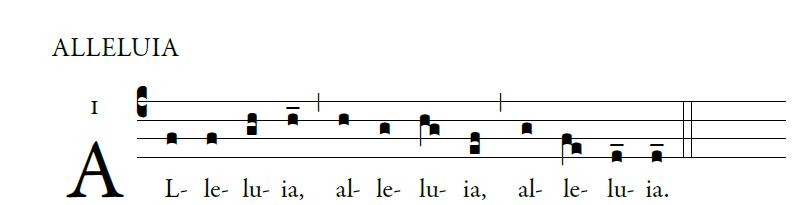 illuminarepublications.com OFFERTORY  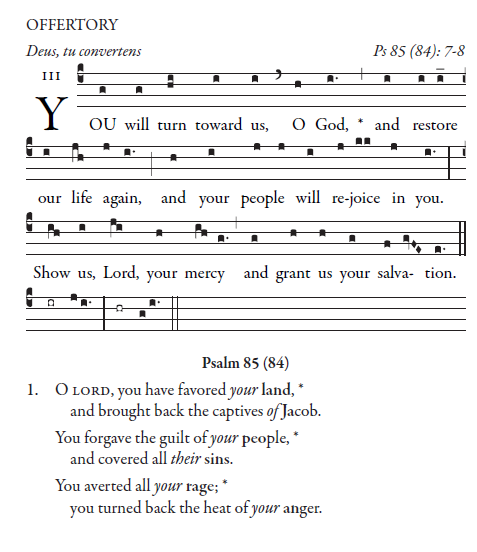 Simple English Propers by Adam Bartlett is licensed under a Creative Commons Attribution 4.0 International License.Based on a work at http://musicasacra.com/sep.COMMUNION ANTIPHON             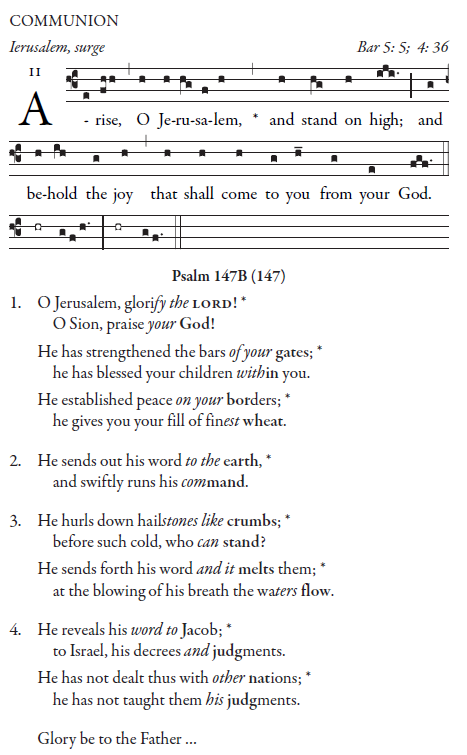 Simple English Propers by Adam Bartlett is licensed under a Creative CommonsAttribution 4.0 International License.Based on a work at http://musicasacra.com/sep.      COMMUNION HYMN next page